ПРОЄКТ  1. Назва проєкту: «Читання для розуму та навчання»2. ПІБ автора/авторки або команди авторів проєкту: Рудюк Анастасія Сума коштів на реалізацію проєкту: Усього17458 грн. Тематика проєкту: створення комфортних умов для здобуття інформації та самоосвіти учнів і педагогів. Місце реалізації проєкту:  Рівненська загальноосвітня школа І-ІІІ ступенів №23 Рівненської міської ради (м. Рівне, вул. Вербова 42), читальна зала.Мета та ціль проєкту: стрімкий розвиток технологій та зміна стереотипів сприяє трансформації бібліотек з книгосховищ до вільних просторів для освіти, науки, співпраці, натхення, зустрічей та цікавого змістовного дозвілля. У рамках проєкту пропонується заміна меблів, щоб бібліотека стала доступним і зручним  місцем популяризації читання та мотивації до знань учнів школи. 7. Потреби яких учнів задовольняє проєкт: учителі, учні 1-11 класів8.Часові рамки впровадження проєкту :1 місяць9. Опис ідеї проєкту: сучасний освітній читальний простір буде доступний для всіх учасників освітнього процесу. Читальна зала освітнього закладу буде - гнучкою та універсальною платформою як для навчання чи роботи, так і для спілкування і розваг. Вона стане місцем для проведення цікавих зустрічей із сучасними письменниками, проведення різноманітних майстер-класів, обміну думками та ідеямиОчікувані результати від реалізації проєкту: комфортні умови успішної діяльності всіх учасників освітнього процесу школи11. Коментар/Додатки до ідеї проєкту:12. Орієнтовна вартість (кошторис) проєкту (всі складові проєкту та їх орієнтовна вартість)13. Чи потребує проєкт додаткових коштів на утримання об’єкта, що є результатом реалізації проєкту? НіДодатки (фотографії, малюнки, схеми, описи, графічні зображення, додаткові пояснення тощо), вказати перелік: фото читальної зали (до/після)До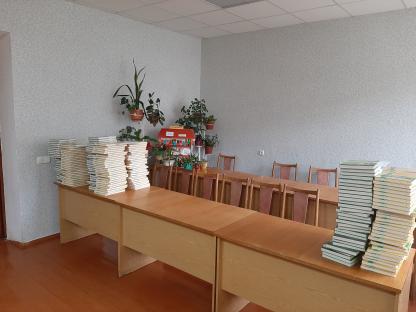 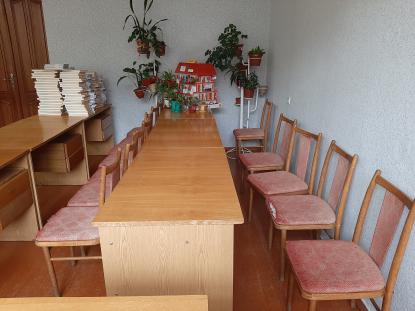 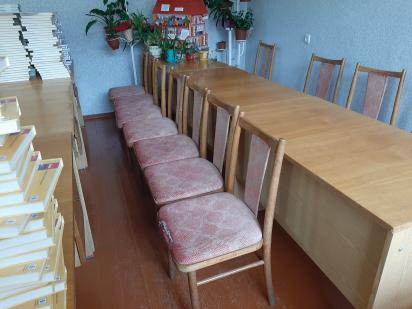 Після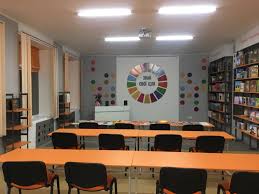 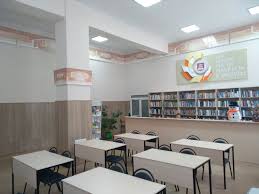 Номер та назва навчального закладуРівненська загальноосвітня школа І-ІІІ ступенів №23 Рівненської міської радиІдентифікаційний номер проєкту3№пор.НайменуваннявитратОдиницявимірю-ванняКіль-кість,од.Вартість заодиницю,грнВсього,грн1.Мобільні столи-  6 шт.  743 грн  4458 грн2. Мобільні стільці-15 шт. 800грн12000 грн3.Вітражна полиця для виставки-  1 шт.1000 грн  1000 грнУсьогоУсьогоУсьогоУсьогоУсього17458 грн